униципальная нформационнаяазетаТрегубово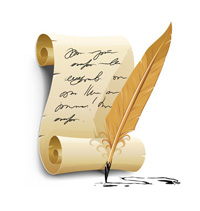 ПРОТОКОЛобщественных обсуждений по проекту изменений в генеральный план Администрации Трегубовского сельского поселения Чудовского муниципального района Новгородской области  утвержденный решением Совета Депутатов Трегубовского сельского поселения Чудовского района Новгородской области№ 205 от 06.07.2020 года« 25 » ____октября______ 2023 г.1. Информация об организаторе общественных обсуждений: Администрация Трегубовского сельского поселения Чудовского муниципального района Новгородской области  _в соответствии Решением Совета Депутатов Трегубовского сельского поселения Чудовского района Новгородской области № 199 от 17.04.2020 «Об организации и проведении общественных обсуждений или публичных слушаний по вопросам градостроительной деятельности в Трегубовском сельском поселении»2. Информация, содержащаяся в опубликованном оповещении о начале общественных обсуждений, дата и источник его опубликования:сведения об опубликовании оповещения о начале общественных обсуждений  (дата и источник его опубликования): официальный бюллетень Администрации Трегубовского сельского поселения  «МИГ Трегубово» (специальный выпуск) № 10(1) от 03.10.2023 года;информация о месте размещения оповещения о начале общественных обсуждений: в личном кабинете Администрации Трегубовского сельского поселения Чудовского муниципального района в соответствующем разделе платформы обратной связи единого портала.официальный сайт муниципального образования Трегубовского сельского поселения: https://tregubovskoe-r49.gosweb.gosuslugi.ru.информация о месте размещения проекта, подлежащем рассмотрению на общественных обсуждениях, и информационных материалах к нему:в личном кабинете Администрации Трегубовского сельского поселения Чудовского муниципального района в соответствующем разделе платформы обратной связи единого портала.- официальный сайт муниципального образования Трегубовского сельского поселения: https://tregubovskoe-r49.gosweb.gosuslugi.ru.3. Информация о сроке, в течение которого принимались предложения и замечания участников общественных обсуждений или публичных слушаний:в период с 8 часов 30 минут 13 октября 2023 г. до 16 часов 30 минут 23 октября 2023 г.4. Информация о территории, в пределах которой проводились общественные обсуждения: территория Трегубовского сельского поселения.5. Предложения и замечания от граждан, являющихся участниками общественных обсуждений и постоянно проживающих на территории, в пределах которой проводятся общественные обсуждения: не поступало.6. Предложения и замечания от иных участников общественных обсуждений:не поступало.Приложение к протоколу: «Перечень участников общественных обсуждений  принявших участие в рассмотрении проекта» От организатора общественных обсуждений 						_________________________/_Алексеев С.Б./«25 »октября 2023 г._____________________________________ЗАКЛЮЧЕНИЕо результатах общественных обсуждений«_25__» ___октября______ 2023 г.Наименование проекта, рассмотренного на общественных обсуждениях : Проект изменений в Генеральный план Трегубовского сельского поселения.2. Сведения о количестве участников общественных обсуждений, которые приняли участие в общественных обсуждениях : ___1_____ человек___0_____юр. лица3. Реквизиты протокола общественных обсуждений, на основании которого подготовлено заключение о результатах общественных обсуждений:                           Протокол общественных обсуждений по проекту изменений в генеральный план Администрации Трегубовского сельского поселения Чудовского муниципального района Новгородской области  утвержденный решением Совета Депутатов Трегубовского сельского поселения Чудовского района Новгородской области № 205 от 06.07.2020 года 4. Содержание внесенных предложений и замечаний участников общественных обсуждений или публичных слушаний от граждан, являющихся участниками общественных обсуждений или публичных слушаний и постоянно проживающих на территории, в пределах которой проводятся общественные обсуждения:не поступало.5. Содержание внесенных предложений и замечаний от иных участников общественных обсуждений: не поступало.6. Выводы по результатам общественных обсуждений:1) процедура общественных обсуждений соблюдена в соответствии с требованиями статьи 5.1 Градостроительного кодекса Российской Федерации;2) общественные обсуждения  считать состоявшимися;3) от участников общественных обсуждений не  поступило предложений и замечаний.От организатора общественных обсуждений или публичных слушаний						_______________________ /	Алексеев С.Б./«_25__» __октября___ 2023 г.______________________________Российская ФедерацияНовгородская область Чудовский районАдминистрация Трегубовского сельского поселенияПОСТАНОВЛЕНИЕот  13.10.2023   № 149                                                                                    д. Трегубово                                                                                    В соответствии с Порядком разработки, реализации и оценки эффективности муниципальных программ, утвержденным постановлением Администрации Трегубовского сельского поселения от  23.11.2015  № 196, решением Совета депутатов Трегубовского сельского поселения от   12.10.2023 г. № 124 «О внесении изменений в решение Совета депутатов Трегубовского сельского поселения от 28.12.2022 № 98 «О бюджете Трегубовского сельского поселения на 2023 год и плановый период 2024 и 2025 годов»ПОСТАНОВЛЯЮ:     1. Утвердить изменения в Муниципальную программу «Создание комфортных условий проживания для населения Трегубовского сельского поселения на 2023 – 2025 годы», утвержденную постановлением Администрации Трегубовского сельского поселения от 26.10. 2022   № 120, согласно Приложению.     2.    Контроль исполнения настоящего постановления оставляю за собой.     3. Опубликовать настоящее постановление в официальном бюллетене Администрации Трегубовского сельского поселения «МИГ Трегубово» и разместить на официальном сайте Администрации Трегубовского сельского поселения в сети «Интернет».     4. Постановление вступает в силу с даты опубликования.Глава поселения                                             С.Б. АлексеевПриложение Утвержденыпостановлением АдминистрацииТрегубовского сельского поселенияот 13.10.2023 № 149ИЗМЕНЕНИЯв МУНИЦИПАЛЬНУЮ ПРОГРАММУ«Создание комфортных условий проживания для населения Трегубовского сельского поселения на 2023 – 2025 годы»1. Внести изменения в пункт 5 Паспорта муниципальной программы «Создание комфортных условий проживания для населения Трегубовского сельского поселения на 2023 – 2025 годы», изложив его в следующей редакции:5. Объемы и источники финансирования муниципальной программы  в целом и по годам реализации (тыс. руб.)*:* Объем финансирования Программы может корректироваться в течение текущего финансового года при внесении изменений в бюджет и после принятия бюджета на очередной финансовый год и на плановый период.2.  Внести изменения в таблицу пункта 7 «Мероприятия муниципальной программы», изложив ее в следующей редакции:7. Мероприятия муниципальной программыПримечание: при наличии подпрограмм в графе 2 указывается: «реализация подпрограммы …» (без детализации по мероприятиям подпрограммы).   * Объем финансирования, задачи и мероприятия программы могут корректироваться в течение текущего финансового года при внесении изменений в бюджет и после  принятия бюджета  на очередной  финансовый год и на плановый период.___________________________________________________Российская ФедерацияНовгородская область Чудовский районАдминистрация Трегубовского сельского поселенияПОСТАНОВЛЕНИЕот  26.10.2023   № 154д. ТрегубовоВ соответствии с Бюджетным кодексом Российской Федерации, решением Совета депутатов Трегубовского сельского поселения от 22.03.2019     № 158 «Об утверждении Положения о бюджетном процессе в Трегубовском сельском поселении», Порядком разработки, реализации и оценки эффективности муниципальных программ Трегубовского сельского поселения, утвержденным постановлением Администрации Трегубовского сельского поселения от 23.11.2015 № 196,ПОСТАНОВЛЯЮ:      1.  Утвердить прилагаемый Перечень муниципальных программ Трегубовского сельского поселения.       2. С 01 января 2024 года признать утратившим силу постановление Администрации Трегубовского сельского поселения от 26.10.2022 № 119 «Об утверждении Перечня муниципальных программ Трегубовского сельского поселения».       3. Постановление вступает в силу со дня его опубликования и распространяется на правоотношения, возникшие с 01 января 2024 года.       4.  Опубликовать настоящее постановление в официальном бюллетене «МИГ Трегубово» и на официальном сайте Администрации Трегубовского сельского поселения в сети «Интернет».        5.  Контроль исполнения настоящего постановления оставляю за собой.        Глава поселения                                                      С.Б. АлексеевПриложениек постановлению  Администрации Трегубовского сельского поселенияот 26.10.2023 № 154 Перечень муниципальных программ Трегубовского сельского поселения Главный редактор: Алексеев Сергей Борисович                                                 Бюллетень выходит по пятницамУчредитель: Совет депутатов Трегубовского  сельского поселения                Подписан в печать:           26.10.2023г.    в      14.00Издатель: Администрация Трегубовского  сельского поселения                                               Тираж: 8 экземпляровАдрес учредителя (издателя): Новгородская область, Чудовский                                             Телефон: (881665) 43-292район, д. Трегубово, ул. Школьная, д.1, помещение 32О внесении изменений в Муниципальную программу«Создание комфортных условий проживания для населения Трегубовского сельского поселенияна 2023 – 2025 годы»ГодИсточник финансированияИсточник финансированияИсточник финансированияИсточник финансированияИсточник финансированияИсточник финансированияГодрайонный бюджетобластной бюджетфедеральный бюджетбюджет поселениявнебюджетные средствавсего12345672023-2184,5-11832,0-14016,52024-1246,0-8453,3-9699,32025-1246,0-8165,6-9411,6ВСЕГО-4676,5-28450,9-33127,4№ 
п/пНаименование мероприятияИсполнительСрок 
реализацииЦелевой 
показатель (номер 
целевого показателя из паспорта муниципальной программы)Источник финансиро-ванияОбъем финансирования по годам (тыс.руб.)*Объем финансирования по годам (тыс.руб.)*Объем финансирования по годам (тыс.руб.)*№ 
п/пНаименование мероприятияИсполнительСрок 
реализацииЦелевой 
показатель (номер 
целевого показателя из паспорта муниципальной программы)Источник финансиро-вания2023202420251234567891.Цель 1: Обеспечение безопасных и комфортных условий проживания населения на территории населенных пунктов поселенияЦель 1: Обеспечение безопасных и комфортных условий проживания населения на территории населенных пунктов поселенияЦель 1: Обеспечение безопасных и комфортных условий проживания населения на территории населенных пунктов поселенияЦель 1: Обеспечение безопасных и комфортных условий проживания населения на территории населенных пунктов поселенияЦель 1: Обеспечение безопасных и комфортных условий проживания населения на территории населенных пунктов поселенияЦель 1: Обеспечение безопасных и комфортных условий проживания населения на территории населенных пунктов поселенияЦель 1: Обеспечение безопасных и комфортных условий проживания населения на территории населенных пунктов поселенияЦель 1: Обеспечение безопасных и комфортных условий проживания населения на территории населенных пунктов поселения1.1.ОМ1Финансовое обеспечение мероприятий, обеспечивающих содержание, управление и реализацию муниципального имуществаАдминист-рация Трегубовского сельского поселения2023-20251.1.4.1.1.13.Местный бюджет150,050,050,01.2.Финансовое обеспечение мероприятий по опубликованию нормативных правовых актов и прочих материалов органов местного самоуправления в периодических изданияхАдминист-рация Трегубовского сельского поселения2023-20251.1.12.Местный бюджет10,00,00,01.3.Проведение мероприятий по обеспечению первичных мер пожарной безопасности в границах населенных пунктов поселенияАдминист-рация Трегубовского сельского поселения2023-20251.1.1.Местный бюджет132,032,032,01.4.ОМ2Содержание улично-дорожной сети в состоянии, отвечающем нормативным требованиям и обеспечивающем безопасность дорожного движенияАдминист-рация Трегубовского сельского поселения2023-20251.1.2.1.1.3Местный бюджет1130,1793,6854,71.4.ОМ2Содержание улично-дорожной сети в состоянии, отвечающем нормативным требованиям и обеспечивающем безопасность дорожного движенияАдминист-рация Трегубовского сельского поселения2023-20251.1.2.1.1.3Област. бюджет1869,01246,01246,01.4.1Финансовое обеспечение мероприятий по содержанию автомобильных дорог общего пользования местного значенияАдминист-рация Трегубовского сельского поселения2023-20251.1.3.Местный бюджет841,7400,0400,01.4.2Финансовое обеспечение мероприятий по ремонту автомобильных дорог общего пользования местного значенияАдминист-рация Трегубовского сельского поселения2023-20251.1.3.Местный бюджет189,8328,0389,11.4.3Финансовое обеспечение мероприятий по формированию муниципального дорожного фонда поселения в рамках государственной программы Новгородской области «Совершенствование и содержание дорожного хозяйства Новгородской области (за исключением автомобильных дорог федерального значения) на 2020-2024 годы»(проект «Дорога к дому» 2023 г.: ул. Ильинская  д. Арефино, ул. Дачная д. Красный Поселок,            ул. Ильинская (уч. 1+1476 – уч. 1+1862) д. Арефино;ремонт дорог местного значения 2023 г.:ул. Н. Никифорова  д. Арефино, ул. Луговая д. Маслено)Админист-рация Трегубовского сельского поселения2023-20251.1.2.Местный бюджет98,665,665,61.4.3Финансовое обеспечение мероприятий по формированию муниципального дорожного фонда поселения в рамках государственной программы Новгородской области «Совершенствование и содержание дорожного хозяйства Новгородской области (за исключением автомобильных дорог федерального значения) на 2020-2024 годы»(проект «Дорога к дому» 2023 г.: ул. Ильинская  д. Арефино, ул. Дачная д. Красный Поселок,            ул. Ильинская (уч. 1+1476 – уч. 1+1862) д. Арефино;ремонт дорог местного значения 2023 г.:ул. Н. Никифорова  д. Арефино, ул. Луговая д. Маслено)Админист-рация Трегубовского сельского поселения2023-20251.1.2.Област. бюджет1869,01246,01246,01.5ОМ3Финансовое обеспечение организации уличного освещения с учетом мероприятий по энергосбережениюАдминист-рация Трегубовского сельского поселения2023-20251.1.5.1.1.7.Местный бюджет2900,01756,51604,21.6ОМ4Организация благоустройства и озеленения территории, приведение в качественное состояние элементов благоустройства, в том числе:Админист-рация Трегубовского сельского поселения2023-20251.1.6.1.1.17Местный бюджет1472,3604,1407,61.6.1Финансовое обеспечение мероприятий по организации сбора и вывоза ТКО с территории поселенияАдминист-рация Трегубовского сельского поселения2023-20251.1.6.Местный бюджет423,050,050,01.6.2Проведение мероприятий по благоустройству территории, обустройству и содержанию мест массового отдыха в поселенииАдминист-рация Трегубовского сельского поселения2023-20251.1.6.Местный бюджет900,0554,1357,61.6.3Реализация мероприятий по уничтожению борщевика Сосновского химическим способомАдминист-рация Трегубовского сельского поселения2023-20251.1.17.1.1.6.Местный бюджет60,00,00,01.6.4Финансовое обеспечение мероприятий по созданию и (или) содержанию мест (площадок) накопления твердых коммунальных отходовАдминист-рация Трегубовского сельского поселения2023-20251.1.6.Местный бюджет62,50,00,01.6.4Финансовое обеспечение мероприятий по созданию и (или) содержанию мест (площадок) накопления твердых коммунальных отходовАдминист-рация Трегубовского сельского поселения2023-20251.1.6.Област. бюджет26,80,00,01.7Финансовое обеспечение мероприятий по работе с детьми и молодежью в поселенииАдминист-рация Трегубовского сельского поселения2023-20251.1.8.Местный бюджет10,00,00,01.8Финансовое обеспечение мероприятий по увековечению памяти погибших при защите Отечества в годы Великой Отечественной войныАдминист-рация Трегубовского сельского поселения2023-20251.1.9.Местный бюджет30,00,00,01.9Финансовое обеспечение культурно - массовых, культурно - зрелищных и выставочных мероприятийАдминист-рация Трегубовского сельского поселения2023-20251.1.10.Местный бюджет40,00,00,01.10Финансовое обеспечение физкультурно-оздоровительных и спортивных мероприятий поселенияАдминист-рация Трегубовского сельского поселения2023-20251.1.11.Местный бюджет20,00,00,01.11Финансовое обеспечение непредвиденных расходов, в том числе на проведение аварийно-восстановительных работ и иных мероприятий, связанных с ликвидацией последствий  стихийных бедствий и других чрезвычайных ситуацийАдминист-рация Трегубовского сельского поселения2023-2025-Местный бюджет10,010,010,01.12.Финансовое обеспечение мероприятий по проведению топографо-геодезических, картографических и землеустроительных работ и услуг по разработке нормативных правовых актов территориального планированияАдминист-рация Трегубовского сельского поселения2023-20251.1.151.1.16Местный бюджет300,050,050,01.13.ОМ5Реализация мероприятий подпрограммы «Обеспечение реализации муниципальной программы «Создание комфортных условий проживания для населения Трегубовского сельского поселения на 2023 – 2025 годы»Админист-рация Трегубовского сельского поселения2023-20251.2.11.2.21.2.31.2.4Местный бюджет5587,15157,15157,11.14.ОМ6Нормативно-правовое регулирование создания экономической подпрограммы муниципального образованияАдминист-рация Трегубовского сельского поселения2023-2025-без финансиро-вания---1.15ОМ7Финансовое обеспечение мероприятий по реализации проектов местных инициатив граждан в решении  вопросов местного значения за счет средств областного бюджета, включая софинансирование из бюджета поселения Админист-рация Трегубовского сельского поселения2023-20251.1.181.1.191.1.14Местный бюджет98,0--1.15ОМ7Финансовое обеспечение мероприятий по реализации проектов местных инициатив граждан в решении  вопросов местного значения за счет средств областного бюджета, включая софинансирование из бюджета поселения Админист-рация Трегубовского сельского поселения2023-20251.1.181.1.191.1.14Област. бюджет253,0--1.15.2Финансовое обеспечение мероприятий по реализации приоритетных проектов поддержки местных инициативАдминист-рация Трегубовского сельского поселения2023-20251.1.181.1.19Местный бюджет98,0--1.15.2Финансовое обеспечение мероприятий по реализации приоритетных проектов поддержки местных инициативАдминист-рация Трегубовского сельского поселения2023-20251.1.181.1.19Област. бюджет253,0--1.16ОМ8Проведение мероприятий по созданию условий для развития малого и среднего предпринимательства, включающих в себя финансовую, имущественную, информационную, консультационную поддержку субъектов МСПАдминист-рация Трегубовского сельского поселения2023-20251.1.201.1.211.1.22Местный бюджет5,0--Об утверждении Перечнямуниципальных программТрегубовского сельского поселения№ п/пНаименование муниципальной программыПодпрограммыСроки реализации муниципальной программыОтветственные за реализацию муниципальной программы1«Создание комфортных условий  проживания для населения Трегубовского сельского поселения на 2024 – 2026 годы»Подпрограмма «Обеспечение реализации муниципальной программы «Создание комфортных условий  проживания для населения Трегубовского сельского поселения на 2024 – 2026 годы»     2024-2026    годыЗаместитель Главы Администрации Трегубовского сельского поселенияАндреева Т.Г.Главный специалист Администрации Трегубовского сельского поселения Кузьмичёва И.А.Ведущий специалист Администрации Трегубовского сельского поселенияПавлова И.А.2«Развитие и поддержка субъектов малого и среднего предпринимательства в Трегубовском сельском поселении на 2022-2024 годы»____     2022-2024    годыЗаместитель Главы Администрации Трегубовского сельского поселенияАндреева Т.Г.Главный специалист Администрации Трегубовского сельского поселения Кузьмичёва И.А.Ведущий специалист Администрации Трегубовского сельского поселенияПавлова И.А.